Муниципальное образование «Рыбаловское сельское поселение»АДМИНИСТРАЦИЯРЫБАЛОВСКОГО СЕЛЬСКОГО ПОСЕЛЕНИЯс. Рыбалово______________________________________________________________________________    Информационное сообщение            Администрация Рыбаловского сельского поселения сообщает о возможности приобретения земельных участков из земель сельскохозяйственного назначения (разрешенный вид пользования-садоводство), расположенных в садовом товариществе «Опенок», находящихся в собственности Муниципального образования «Рыбаловское сельское поселение». Данное садовое товарищество расположено в кадастровом квартале 70:14:0135010. Перечень имеющихся земельных участков перечислен ниже.            Получить более подробную информацию о земельных участках можно по адресу: Томский район, с. Рыбалово, ул. Коммунистическая, 7 и по телефону 8 (3822) 91-92-18.с. т. «Опенок»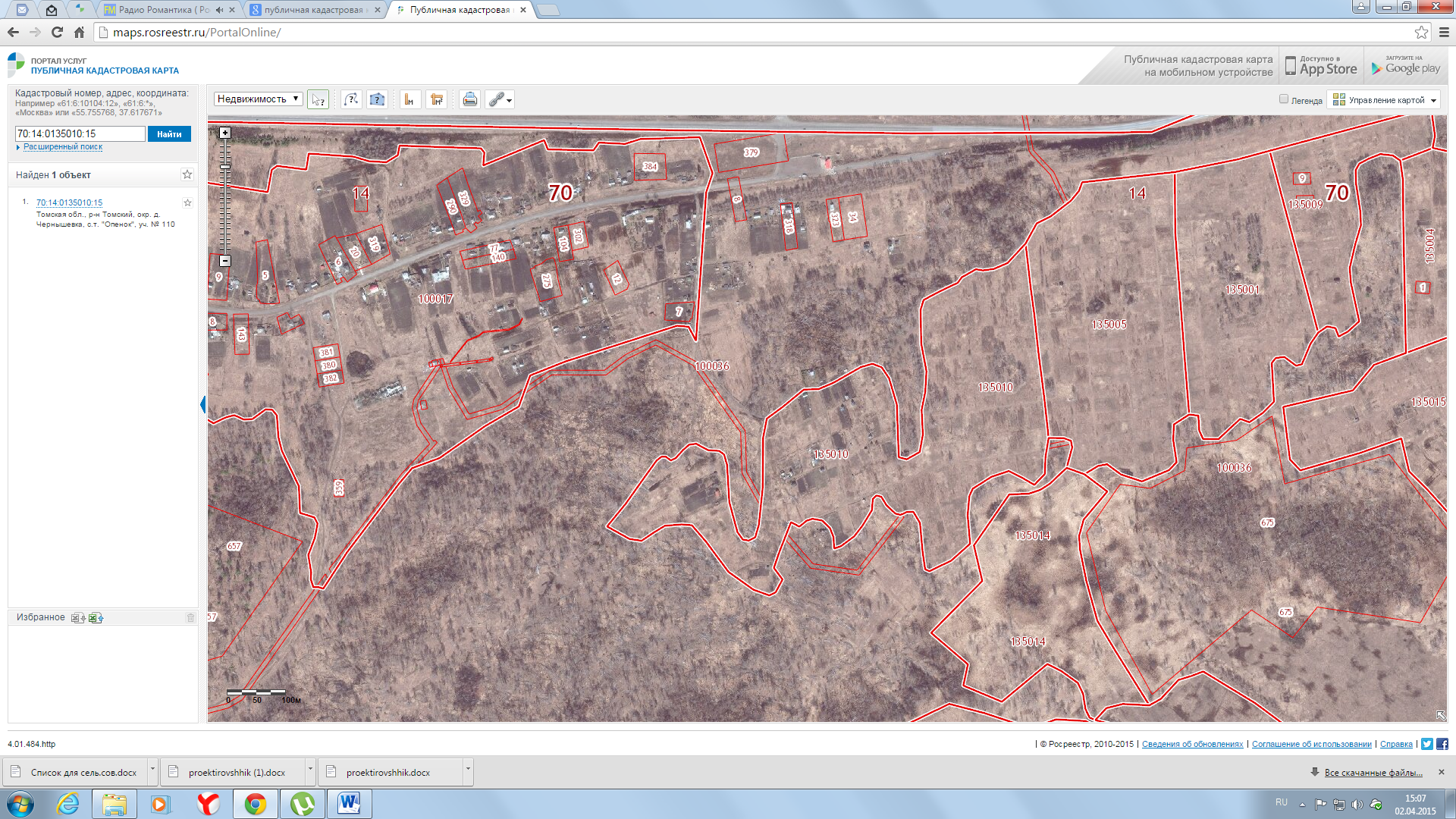 с. т. «Опенок»с. т. «Опенок»с. т. «Опенок»с. т. «Опенок»Томская обл., Томский район,Окр.д.Чернышевка, с.т. «Опенок» уч. № 14800 кв.м.садоводство70:14:0135010:44Томская обл., Томский район,Окр.д.Чернышевка, с.т. «Опенок» уч. № 16800 кв.м.садоводство70:14:0135010:66Томская обл., Томский район,Окр.д.Чернышевка, с.т. «Опенок» уч. № 28800 кв.м.садоводство70:14:0135010:81Томская обл., Томский район,Окр.д.Чернышевка, с.т. «Опенок» уч. № 110500 кв.м.садоводство70:14:0135010:15